Propozycja aktywności dla dzieci na dzień 16.06.2020Tematyka tygodnia: Wakacyjne podróże.Temat dnia: Góralskie liczeniePropozycja nr 1.Gimnastyka porannaŚwieci słońce- pada deszcz - zabawa kształtująca prawidłową postawę ciała.  Przygotowanie: dzieci ustawiają się pod ścianą w taki sposób, aby głowa, plecy, pośladki                  i nogi przylegały do ściany. Zabawa: na hasło: „Świeci słońce” – dzieci biegają swobodnie po pokoju, na sygnał dźwiękowy (klaśnięcie) i hasło: „Pada deszcz” – ustawiają się pod ścianą. Ćwiczenia tułowia – skłony boczne. Dziecko staje w rozkroku, ręce ma  opuszczone wzdłuż ciała. Wykonuje luźne skłony tułowia w lewo i w prawo, próbuje dostać do podłogi nie uginając kolan. Pajacyki - ćwiczenie dużych grup mięśniowych.dzieci skaczą unosząc nad głowami dłonie i klaszczą. Kot jest, kota nie ma - zabawa orientacyjno – porządkowa.Na zapowiedź Kot jest dziecko (myszka) obejmuje kolana, głowa nisko opuszczona.                           Na zapowiedź Kota nie ma myszki biegają swobodnie  po pomieszczeniu w różnych kierunkach.Niedźwiedź zasypia- ćwiczenia uspokajające.
Siad skulny, głowa zbliżona do kolan – wydech. Siad prosty, ramiona wzniesione 
w górę – wdech Propozycja nr 2.Ćwiczenia w dodawaniu i  odejmowaniu (przy użyciu liczmanów, kartoników z liczbami i znakami: +, - ,  = ).Przykład Na hali, na hali                                                Dwie w góry mu uciekły.10 owiec juhas pasie.                                       Ile teraz masz owiec juhasie?Sposób rozwiązania zadania.Dziecko układa 10 liczmanów. Odsuwając 2. Udziela odpowiedzi na pytanie: Teraz jest 8 owiec.  Następnie dziecko układa działanie 10-2=8. Odpowiada na pytanie teraz jest 8 owiec.Kolejne zadania dziecko wykonuje w taki sam sposób.Zadanie 1. Do zagrody  9 owiec                                         uciekły z zagrody. wpędził juhas młody.                                        Policz teraz szybko mi-Ale cztery starsze owce                                     ile owiec w zagrodzie teraz śpi?Zadanie 2.Na hali na hali                                                  Powiedz teraz mi -                                           raz się tak zdarzyło,                                          ile wszystkich owiec że do 7 starszych owiec                                    w zagrodzie śpi?3 młode przybyłyZadanie 3Na łące pod górą,                                              i pięć białych hasa.juhas owce pasie;                                              Ile wszystkich owiec cztery czarne owce                                            jest w stadzie juhasa?Propozycja nr 3.Oglądanie filmu edukacyjnego Wędrówki z mapą- krajobraz Polski.Obejrzyj film i wskaż na mapie Polski (samodzielnie lub z pomocą rodzica) miejsca, gdzie znajdują się góry i odczytaj ich nazwy. Polskihttps://www.youtube.com/watch?v=fTAKRwHG09I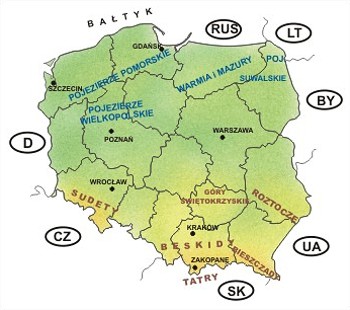 Propozycja nr 4.Zabawa ruchowa Hasła.Na hasło: Wspinaczka, dziecko stoi i wyciąga ręce w górę, wykonując ruchy naprzemienne. Na hasło: Spacer, dziecko maszeruje po pokoju.Przygotowała: Agata BabińskaPropozycja nr 5.Bezpieczne wakacje w górach.Obejrzyj filmy: Bezpieczeństwo w górach oraz Górska wędrówka z Zosią i Kubą, które podpowiedzą Ci jak bezpiecznie spędzić czas w górach.https://www.youtube.com/watch?v=wS4SRvkvLiohttps://www.youtube.com/watch?v=AWw44eNr7vchttps://www.youtube.com/watch?v=A7G3ETe1-eYPropozycja 6Wspinaczka górska – zabawa ruchowa. Dziecko naśladuje ruchy rodzica, mówiącego również w tym czasie: wspinamy się wysoko (kolana unosimy wysoko w górę), idziemy ciężko pod górę, zbiegamy z górki na pazurki, oddychamy czystym powietrzem, oglądamy piękne widoki przez lornetkę.Propozycja 7 Praca plastyczna – Góry.Dla każdego dziecka: farby plakatowe, kartka, pędzelek, kartka z bloku technicznego.Dziecko formuje z pogniecionego papieru pasmo górskie, przykleja je na kartce z bloku technicznego; maluje farbami plakatowymi na różne odcienie brązu; maluje drzewa iglaste u podnóża gór.Przygotowała: Agnieszka Żołud